GRUPPO CINOFIL O CROTONESE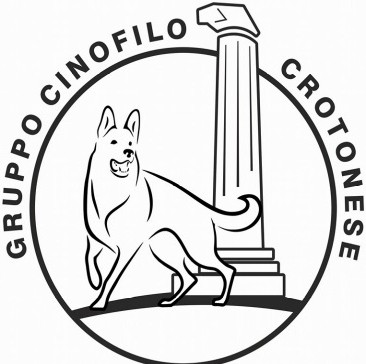 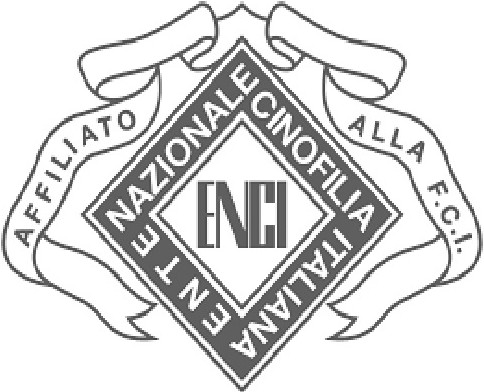 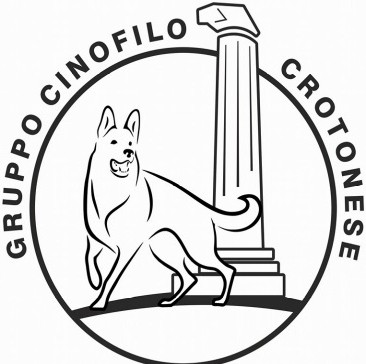 DELEGAZIONE PROVINCIALE ENCIvia Corsica 20 , 88900 CrotoneSCHEDA D'ISCRIZIONE PROVA DEL 04 MAZO 2018SI PREGA DI COMPILARE IN STAMPATELLOPROPRIETARIO_______________________ CONDUTTORE_________________________CODICE  FISCALE (solo per i non soci ENCI)  |__|__|__|__|__|__|__|__|__|__|__|__|__|__|__|__|INDIRIZZO__________________________ TELEFONO___________________________________E-MAIL_________________________ TESSERA ENCI 2018________________________________________________________________________________________RAZZA_______________________________________________NOME DEL CANE___________________________________ ROI__________________MICROCHIP_______________________________ NATO IL_______________________MADRE___________________________ PADRE_______________________________PROVE  BASSOTTI:KSCHLH/J   CAC  |_|	         SCHWLK/J  CAC   |_|            SCHSSF  |_|     PROVA DI SPARO (OBBLIGATORIA PER ESORDIENTI) |_|PROVE  TERRIER: SCHUBF  |_|	  SCHWHK/J |_|         PROVA DI SPARO (OBBLIGATORIA PER ESORDIENTI) |_|DA INVIARE ENTRO IL 27 FEBBRAIO, PAGAME NTO ENTRO IL 02 MARZO , IN CASO DI UN COSPIQUO NUMERO D'ISCRITTI VERRÀ AGGIUNTO UN SECONDO ESPERTO GIUDICETARIFFA PER OGNI SINGOLA PROVA € 35,00IT27R 02008 3294 00160 0165 589 intestato a Marrazzo Gaetano Domenico- inviare tutto a : gruppocinofilolkr@ libero.itTEL 328921             6827     DAVIDE MARRA	I	32785361    1  ALFREDO VALENTINIDATAFIRMA__________________________________________                                                                                                                                                _________________________________________________________Il Comitato Organizzatore declina ogni responsabilità per furto, fuga, malattia morte dei cani presentati in prova. I conduttori sono i soli responsabili dei danni prodotti dai loro cani. Il Comitato Organizzatore non può essere ritenuto in alcun caso responsabile degli incidenti occorsi al pubblico e ai conduttori. Il Comitato Organizzatore si riserva di apportare al programma modifiche utili al migliore svolgimento della manifestazione. Per la peculiarità delle prove, potrà essere limitato, in caso di eccessiva affluenza, il numero dei cani ammessi al concorso. Si raccomanda vivamente, pertanto, di rispettare i termini per le iscrizioni. E' obbligatorio depositare prima dell'inizio della prova il libretto delle qualifiche. VI GE REGOLAMENTO ENCI.